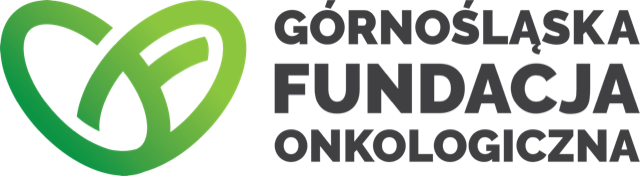 Załącznik nr 2Karta oceny formalnejNr wniosku ……………/2023DATA								IMIĘ I NAZWISKO OSOBY OCENIAJĄCEJ………………………………………….						           ………………………………………….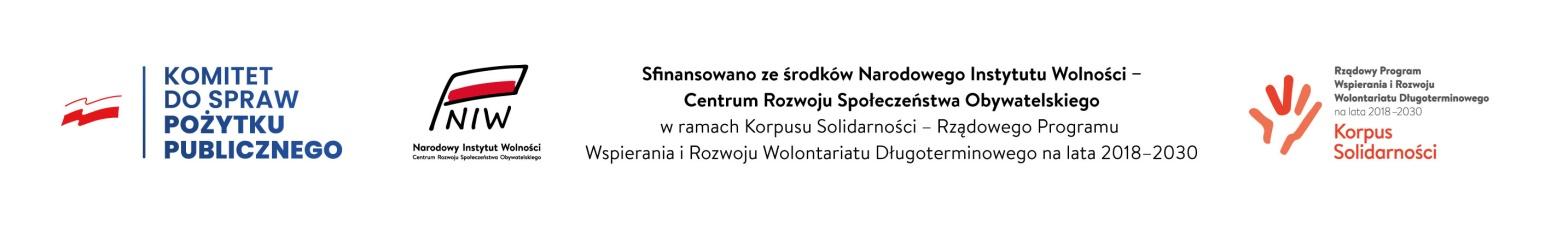 IMIĘ I NAZWISKO LIDERA/KITYTUŁ INICJATYWYKRYTERIUMKRYTERIUMOCENAOCENAOCENAUZASADNIENIE / UWAGI1. Wniosek został złożony w terminie, w sposób i wedługwzoru podanego w regulaminie1. Wniosek został złożony w terminie, w sposób i wedługwzoru podanego w regulaminieTAKNIENIE2. Wniosek jest wypełniony kompletnie i czytelnie2. Wniosek jest wypełniony kompletnie i czytelnieTAKNIENIE3. Planowane działania są spójne z celami statutowymi Górnośląskiej Fundacji Onkologicznej3. Planowane działania są spójne z celami statutowymi Górnośląskiej Fundacji OnkologicznejTAKNIENIE4. Planowane działania odbędą się w terminie określonym w regulaminie4. Planowane działania odbędą się w terminie określonym w regulaminieTAKNIENIE5. Inicjatywa ma charakter działań wolontariackich5. Inicjatywa ma charakter działań wolontariackichTAKNIENIE6. Wniosek został złożony przez grupę co najmniej 2wolontariuszy6. Wniosek został złożony przez grupę co najmniej 2wolontariuszyTAKNIENIE7. Lider/ka jest osobą pełnoletnią7. Lider/ka jest osobą pełnoletniąTAKNIENIE8. Wszyscy członkowie grupy inicjatywnej posiadająaktywne konto w SOW8. Wszyscy członkowie grupy inicjatywnej posiadająaktywne konto w SOWTAKNIENIE9.  Minigrant nie stanowi wkładu własnego do innychprojektów i/lub działań9.  Minigrant nie stanowi wkładu własnego do innychprojektów i/lub działańTAKNIENIEIMIĘ I NAZWISKO OSOBY OCENIAJĄCEJIMIĘ I NAZWISKO OSOBY OCENIAJĄCEJDATA OCENYDATA OCENYWYNIK OCENYWYNIK OCENYPOZYTYWNAPOZYTYWNANEGATYWNANEGATYWNA